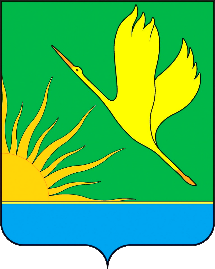 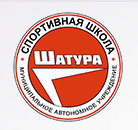 ПОЛОЖЕНИЕо проведении соревнования городского округа Шатурапо лыжным гонкам«Династия Рысиных»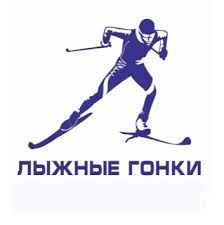 Московская областьг. Шатура2019 г.ЦЕЛИ И ЗАДАЧИПопуляризация и развития лыжных гонок в городском округе Шатура.Привлечение детей и подростков к регулярным занятиям лыжным спортом.Повышение значения роли физической культуры и спорта и вовлечение детей в занятия лыжными гонками.Укрепление спортивных связей и выявления сильнейших спортсменов.Патриотическое воспитание подрастающего поколения.Утверждение здорового образа жизни.СРОКИ И МЕСТО ПРОВЕДЕНИЯСоревнование проводятся 23.03.2019 г. на территории стадиона «Энергия» по адресу: Московская обл., г. Шатура, ул. Спортивная, д. 14.Сбор и регистрация участников в 10:00;Общее построение и торжественное открытие в 10:30;Начало турнира/первый старт в 11:00.РУКОВОДСТВО ТУРНИРА Общее руководство соревнованием осуществляет муниципальное автономное учреждение «Спортивная школа городского округа Шатура Московской области».Непосредственное руководство возлагается на судейскую коллегию:Рысин Вячеслав Николаевич, тел.: 8(903)161-80-00;Штапкин Константин Александрович, тел.: 8(910)421-32-56;Жуков Юрий Иванович, тел.: 8(926)548-99-03.Главный судья соревнования:Рысин Игорь Вячеславович.ТРЕБОВАНИЯ К УЧАСТНИКАМСоревнование проводится в открытой форме допуска участников.В соревновании имеют право участвовать спортсмены, которые представили заявочный лист (приложение № 1).До 20.03.2019 предварительный заявочный лист необходимо направить на электронный адрес: 89253652617@mail.ru.Оригинал заявочного листа представляется при регистрации на соревнование.Граждане не представившие заявочный лист к участию в турнире не допускаются.ПРОГРАММА СОРЕВНОВАНИЙСоревнование проводится свободным стилем в 11 возрастных группах:Первая возрастная группа (2013 г.р. и младше) дистанция – общая 500 м.;Вторая возрастная группа (2011 – 2012 г.р.) дистанция - общая 500 м.;Третья возрастная группа (2009 – 2010 г.р.) дистанция - общая 1000 м.;Четвертая возрастная группа (2007 – 2008 г.р.) дистанция – общая 2000 м.;Пятая возрастная группа (2005 – 2006 г.р.) дистанция – общая 3000 м.;Шестая возрастная группа (2004 – 2003 г.р.) дистанция – общая 5000 м.;Седьмая возрастная группа (2002 – 2001 г.р.) дистанция – юниорки 5000 м. и юниоры 8000 м.;Восьмая возрастная группа (2000 - 1989 г.р.) дистанция - женщины 5000 м. и мужчины 8000 м.;Девятая возрастная группа (1988 - 1979 г.р.) дистанция - женщины 5000 м. и мужчины 8000 м.;Десятая возрастная группа (1978 г.р. – 1969 г.р.) дистанция - женщины 5000 м. и мужчины 8000 м.;Одиннадцатая возрастная группа (1968 г.р. и старше) дистанция - общая 5000 м.Время старта каждой возрастной группы устанавливается в день мероприятия судейской коллегией по окончания регистрации.НАГРАЖДЕНИЕ Участники, занявшие призовые места в своей возрастной группе (1, 2 и 3) награждаются грамотами и медалями.ФИНАНСОВЫЕ УСЛОВИЯРасходы, связанные с проездом и питанием участников осуществляются за счёт участников или командирующих организаций.Расходы, связанные с непосредственным проведением соревнования осуществляются за счет спонсорских средств.ДОПОЛНИТЕЛЬНООрганизаторы оставляют за собой право вносить изменения в данное положение.Организаторы соревнования не предоставляют спортивный инвентарь.Данное положение является официальным вызовом на соревнование.Приложение № 1ЗАЯВОЧНЫЙ ЛИСТна соревнование городского округа Шатура по лыжным гонкам«Династия Рысиных»Дата составления _______________Отметка организаторов соревнования:__________________________________________________________________________________________________________________________________________________________________________________________________________________________________________________________________________________________________________________________________________________________________________________«Согласовано»Директормуниципального автономного учреждение «Спортивная школа городского округа Шатура Московской области» ________________________ К.Е. Кочетов «____» _______________________ 2019 г.«Согласовано»Начальник отделафизической культуры, спорта и работы с молодежью администрации городского округа Шатура Московской области_________________________ И.А. Грязнов«____» ________________________ 2019 г.«Согласовано»Начальник отделафизической культуры, спорта и работы с молодежью администрации городского округа Шатура Московской области_________________________ И.А. Грязнов«____» ________________________ 2019 г.Номер участника(присваивается при регистрации)ФИО участника(Полностью)Дата рождения(дд.мм.гг)Адрес регистрации(Полностью)Контактная информация участника (телефон, электронная почта)Если участник является не совершеннолетним, то указывается ФИО родителя полностью с указанием контактной информациейСпортивные достижения (звание) участникаВиза врачаМ.П.Наименование команды(Название команды и принадлежность к территориальному признаку)ФИО тренера(Полностью)Контактная информация тренера (телефон, электронная почта)